Quantos (HOW MANY) objetos tem em cada conjunto? Conte-os e escreva o número em inglês.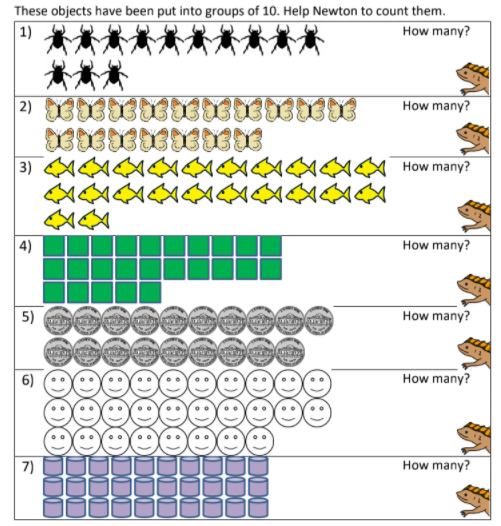 